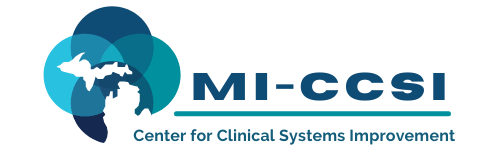 Michigan Center for Clinical Systems Improvement233 E. Fulton Street, Suite 20Grand Rapids, MI 49503CERTIFICATE OF PARTICIPATIONThis certifies that:(Name of Participant)Is awarded contact hours for the educational activity entitled:  Treating Pain and Addiction-Aspects of Pain Management(Title of Activity)December 3, 2021 		 	(Virtual) Grand Rapids, Michigan                                                         	          (Date of Activity)		                                            	 (City/State of Activity)This course is approved by the NASW-Michigan Social Work Continuing Education CollaborativeCourse Approval Number:  110121-033.5 Contact Hours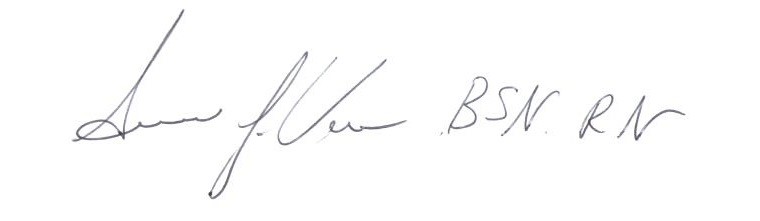 											_____________________________________													    Signature of Planning Committee Activity Director